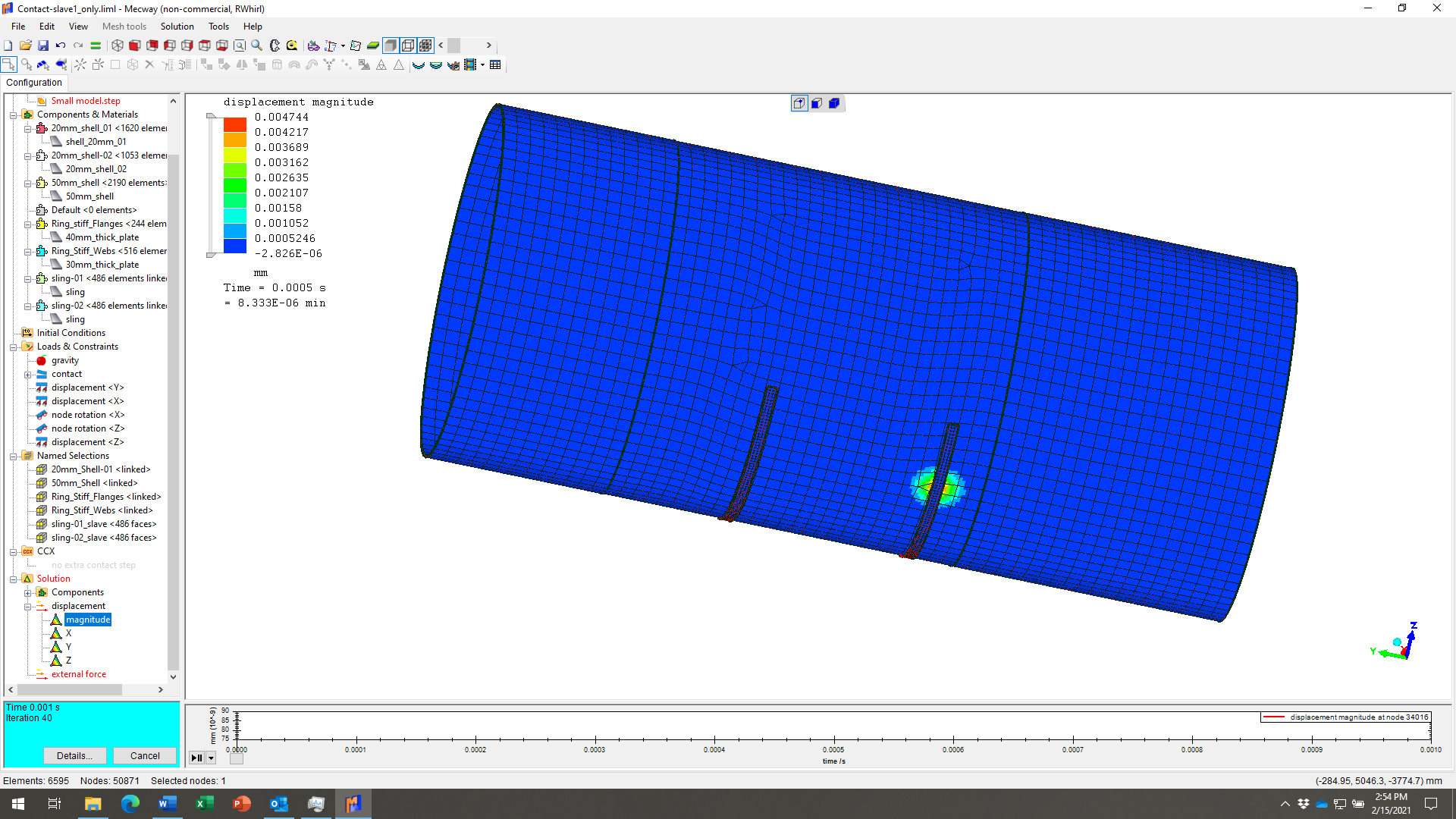 Simplified model 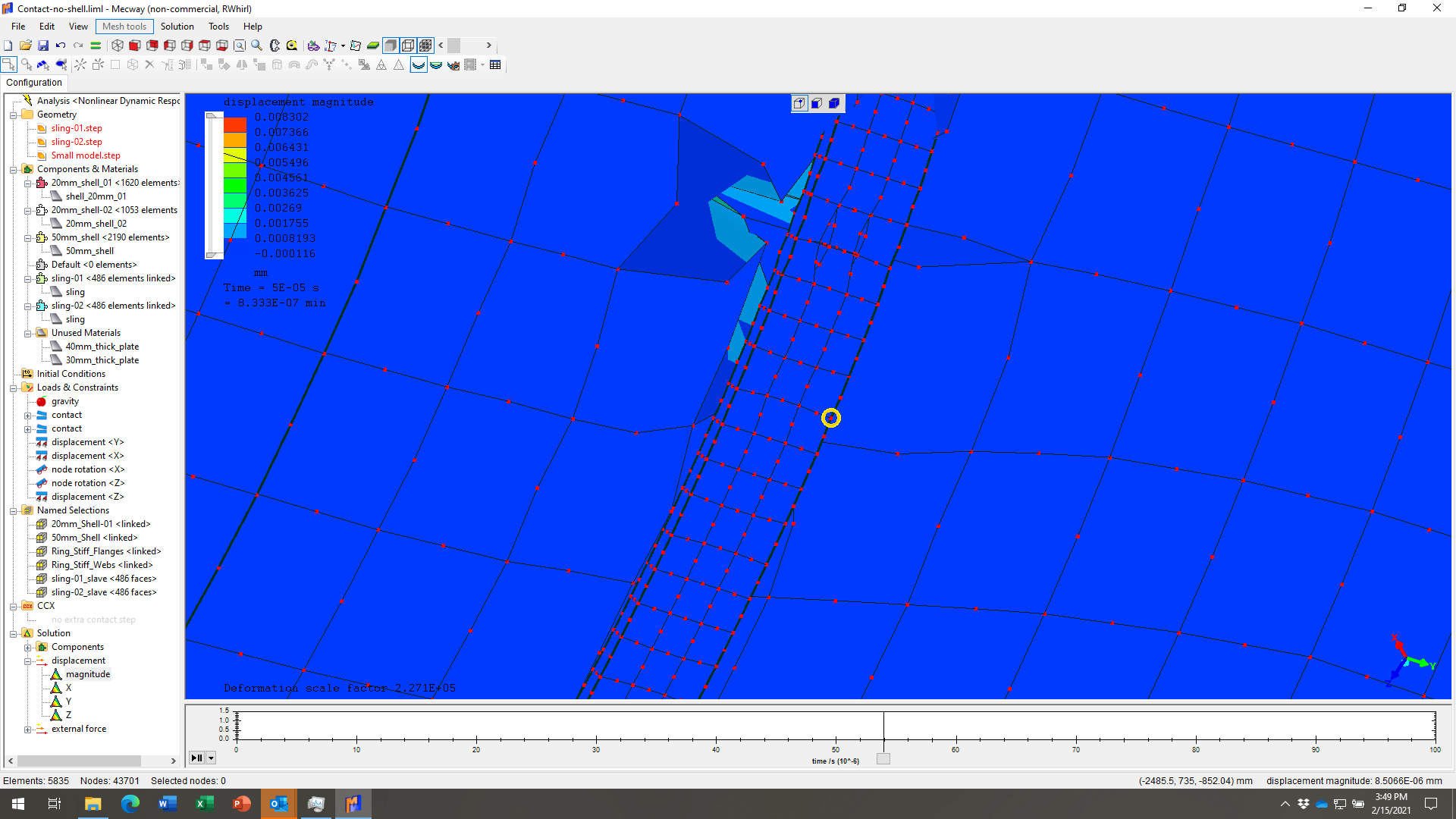 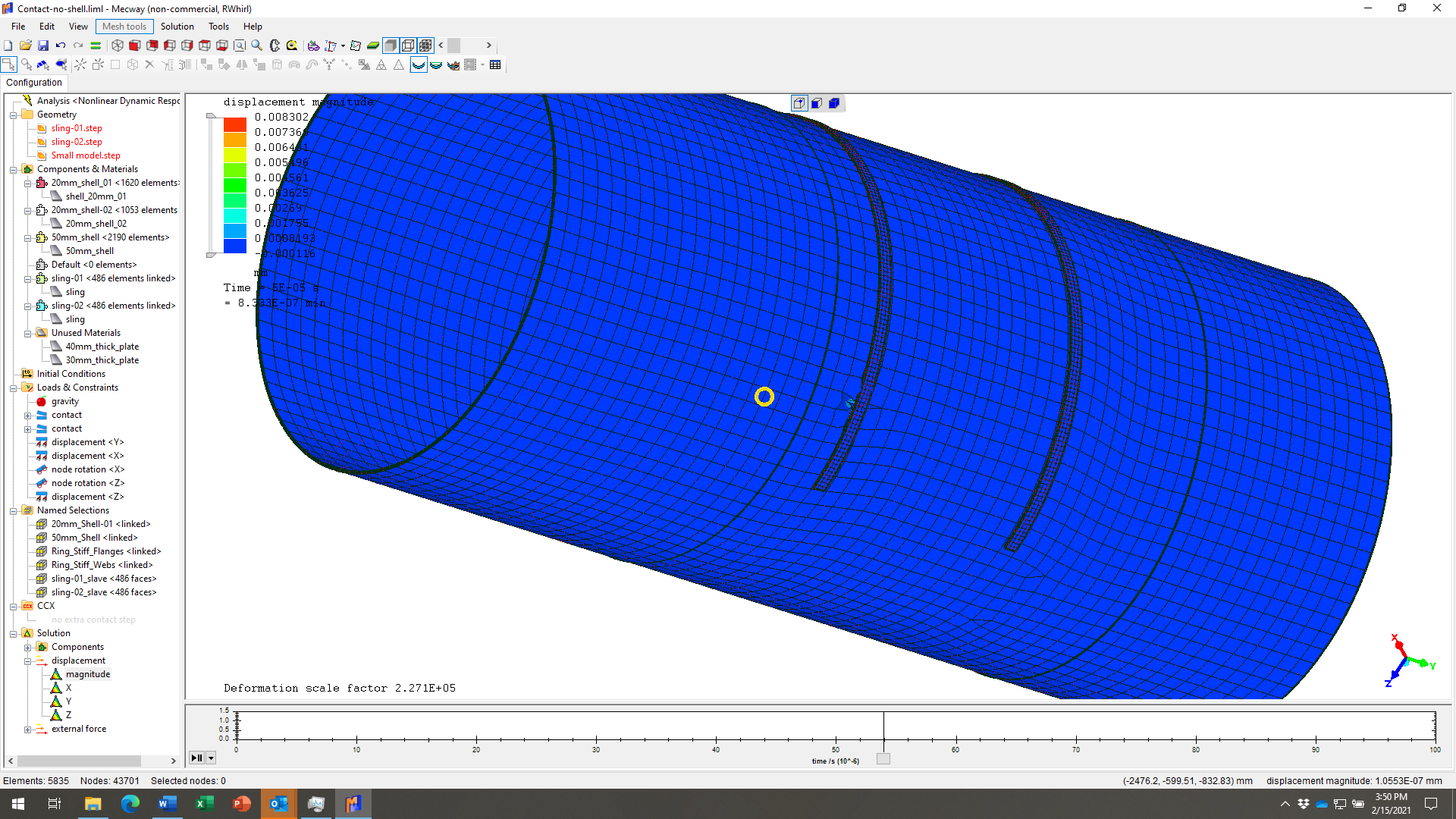 